Skara Brae Wordsearch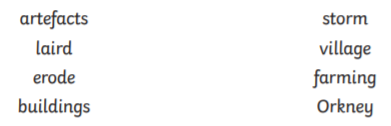 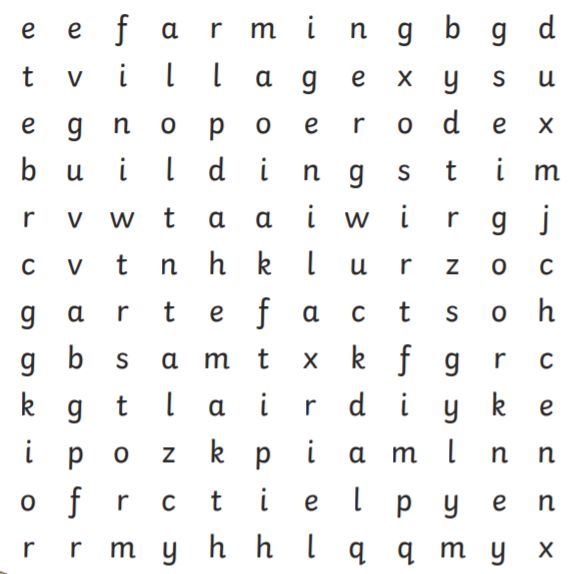 